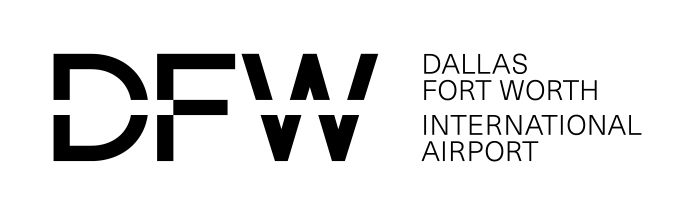 It is recommended this form be completed by a governing person, governing authority, or legal counsel.Information about Entity Submitting Bid/Proposal/Offer(This information must match the information provided on the Bid/Proposal/Offer. )Business Name:	Business Name:	Business Name:	Business Name:	Business Name:	Business Name:	Business Name:	Business Name:	Business Name:	Business Name:	Business Name:	Business Address:Business Address:Business Address:Business Address:Business Address:Business Address:Mailing Address:Mailing Address:Mailing Address:Mailing Address:Mailing Address:CityCityStateZipZipZipCityStateStateZipZipBusiness Web Address:	Business Web Address:	Business Web Address:	Business Web Address:	Business Web Address:	Business Web Address:	Business Web Address:	Business Web Address:	Business Web Address:	Business Web Address:	Business Web Address:	Business Phone:	Business Phone:	Business Phone:	Business Phone:	Business Phone:	Business Phone:	Business Fax:	Business Fax:	Business Fax:	Business Fax:	Business Fax:	Contact Person:	Contact Person:	Contact Person:	Contact Person:	Contact Person:	Contact Person:	Contact’s Phone No.:	Contact’s Phone No.:	Contact’s Phone No.:	Contact’s Phone No.:	Contact’s Phone No.:	Contact’s E-Mail Address:	Contact’s E-Mail Address:	Contact’s E-Mail Address:	Contact’s E-Mail Address:	Contact’s E-Mail Address:	Contact’s E-Mail Address:	Contact’s E-Mail Address:	Contact’s E-Mail Address:	Contact’s E-Mail Address:	Contact’s E-Mail Address:	Contact’s E-Mail Address:	Entity Ownership Information(Check the appropriate box and provide requested details below.)Entity Ownership Information(Check the appropriate box and provide requested details below.)Entity Ownership Information(Check the appropriate box and provide requested details below.)Entity Ownership Information(Check the appropriate box and provide requested details below.)Entity Ownership Information(Check the appropriate box and provide requested details below.)Entity Ownership Information(Check the appropriate box and provide requested details below.)Entity Ownership Information(Check the appropriate box and provide requested details below.)Entity Ownership Information(Check the appropriate box and provide requested details below.)Entity Ownership Information(Check the appropriate box and provide requested details below.)Entity Ownership Information(Check the appropriate box and provide requested details below.)Entity Ownership Information(Check the appropriate box and provide requested details below.)Business Structure: (Please check only one box) Partnership                  Limited PartnershipBusiness Structure: (Please check only one box) Partnership                  Limited PartnershipBusiness Structure: (Please check only one box) Partnership                  Limited PartnershipBusiness Structure: (Please check only one box) Partnership                  Limited Partnership Limited Liability Partnership Limited Liability Partnership Limited Liability Partnership Limited Liability Partnership Limited Liability Partnership Limited Liability Partnership Sole Proprietorship Joint Venture Joint Venture Joint Venture Joint Venture Limited Liability Company Limited Liability Company Limited Liability Company Corporation (“C”) Corporation (“C”) Corporation (“C”)IF CORPORATION, please check all the type(s) below that are applicable: For Profit     or      Non Profit             Public     or      Private                         S Corporation        Professional          Parent-Subsidiary           CloseIF CORPORATION, please check all the type(s) below that are applicable: For Profit     or      Non Profit             Public     or      Private                         S Corporation        Professional          Parent-Subsidiary           CloseIF CORPORATION, please check all the type(s) below that are applicable: For Profit     or      Non Profit             Public     or      Private                         S Corporation        Professional          Parent-Subsidiary           CloseIF CORPORATION, please check all the type(s) below that are applicable: For Profit     or      Non Profit             Public     or      Private                         S Corporation        Professional          Parent-Subsidiary           CloseIF CORPORATION, please check all the type(s) below that are applicable: For Profit     or      Non Profit             Public     or      Private                         S Corporation        Professional          Parent-Subsidiary           CloseIF CORPORATION, please check all the type(s) below that are applicable: For Profit     or      Non Profit             Public     or      Private                         S Corporation        Professional          Parent-Subsidiary           CloseIF CORPORATION, please check all the type(s) below that are applicable: For Profit     or      Non Profit             Public     or      Private                         S Corporation        Professional          Parent-Subsidiary           CloseIF CORPORATION, please check all the type(s) below that are applicable: For Profit     or      Non Profit             Public     or      Private                         S Corporation        Professional          Parent-Subsidiary           CloseIF CORPORATION, please check all the type(s) below that are applicable: For Profit     or      Non Profit             Public     or      Private                         S Corporation        Professional          Parent-Subsidiary           CloseIF CORPORATION, please check all the type(s) below that are applicable: For Profit     or      Non Profit             Public     or      Private                         S Corporation        Professional          Parent-Subsidiary           CloseIF CORPORATION, please check all the type(s) below that are applicable: For Profit     or      Non Profit             Public     or      Private                         S Corporation        Professional          Parent-Subsidiary           CloseState of Incorporation, Registration or Formation:	State:  	Month:  			Year:  State of Incorporation, Registration or Formation:	State:  	Month:  			Year:  State of Incorporation, Registration or Formation:	State:  	Month:  			Year:  State of Incorporation, Registration or Formation:	State:  	Month:  			Year:  State of Incorporation, Registration or Formation:	State:  	Month:  			Year:  State of Incorporation, Registration or Formation:	State:  	Month:  			Year:  State of Incorporation, Registration or Formation:	State:  	Month:  			Year:  State of Incorporation, Registration or Formation:	State:  	Month:  			Year:  State of Incorporation, Registration or Formation:	State:  	Month:  			Year:  State of Incorporation, Registration or Formation:	State:  	Month:  			Year:  State of Incorporation, Registration or Formation:	State:  	Month:  			Year:  Name(s) of Owner(s), Partners or Owner of DBA (include ALL investors with a financial interest or other ownership interest).  Please indicate if any such individual(s) were employed by DFW Airport and the dates employed:	Name(s) of Owner(s), Partners or Owner of DBA (include ALL investors with a financial interest or other ownership interest).  Please indicate if any such individual(s) were employed by DFW Airport and the dates employed:	Name(s) of Owner(s), Partners or Owner of DBA (include ALL investors with a financial interest or other ownership interest).  Please indicate if any such individual(s) were employed by DFW Airport and the dates employed:	Name(s) of Owner(s), Partners or Owner of DBA (include ALL investors with a financial interest or other ownership interest).  Please indicate if any such individual(s) were employed by DFW Airport and the dates employed:	Name(s) of Owner(s), Partners or Owner of DBA (include ALL investors with a financial interest or other ownership interest).  Please indicate if any such individual(s) were employed by DFW Airport and the dates employed:	Name(s) of Owner(s), Partners or Owner of DBA (include ALL investors with a financial interest or other ownership interest).  Please indicate if any such individual(s) were employed by DFW Airport and the dates employed:	Name(s) of Owner(s), Partners or Owner of DBA (include ALL investors with a financial interest or other ownership interest).  Please indicate if any such individual(s) were employed by DFW Airport and the dates employed:	Name(s) of Owner(s), Partners or Owner of DBA (include ALL investors with a financial interest or other ownership interest).  Please indicate if any such individual(s) were employed by DFW Airport and the dates employed:	Name(s) of Owner(s), Partners or Owner of DBA (include ALL investors with a financial interest or other ownership interest).  Please indicate if any such individual(s) were employed by DFW Airport and the dates employed:	Name(s) of Owner(s), Partners or Owner of DBA (include ALL investors with a financial interest or other ownership interest).  Please indicate if any such individual(s) were employed by DFW Airport and the dates employed:	Name(s) of Owner(s), Partners or Owner of DBA (include ALL investors with a financial interest or other ownership interest).  Please indicate if any such individual(s) were employed by DFW Airport and the dates employed:	Name(s) of Joint Venture Participants (include ALL investors with a financial interest or other ownership interest).  Please indicate if any such individual(s) were employed by DFW Airport and the dates employed:Name(s) of Joint Venture Participants (include ALL investors with a financial interest or other ownership interest).  Please indicate if any such individual(s) were employed by DFW Airport and the dates employed:Name(s) of Joint Venture Participants (include ALL investors with a financial interest or other ownership interest).  Please indicate if any such individual(s) were employed by DFW Airport and the dates employed:Name(s) of Joint Venture Participants (include ALL investors with a financial interest or other ownership interest).  Please indicate if any such individual(s) were employed by DFW Airport and the dates employed:Name(s) of Joint Venture Participants (include ALL investors with a financial interest or other ownership interest).  Please indicate if any such individual(s) were employed by DFW Airport and the dates employed:Name(s) of Joint Venture Participants (include ALL investors with a financial interest or other ownership interest).  Please indicate if any such individual(s) were employed by DFW Airport and the dates employed:Name(s) of Joint Venture Participants (include ALL investors with a financial interest or other ownership interest).  Please indicate if any such individual(s) were employed by DFW Airport and the dates employed:Name(s) of Joint Venture Participants (include ALL investors with a financial interest or other ownership interest).  Please indicate if any such individual(s) were employed by DFW Airport and the dates employed:Name(s) of Joint Venture Participants (include ALL investors with a financial interest or other ownership interest).  Please indicate if any such individual(s) were employed by DFW Airport and the dates employed:Name(s) of Joint Venture Participants (include ALL investors with a financial interest or other ownership interest).  Please indicate if any such individual(s) were employed by DFW Airport and the dates employed:Name(s) of Joint Venture Participants (include ALL investors with a financial interest or other ownership interest).  Please indicate if any such individual(s) were employed by DFW Airport and the dates employed:UNLESS PUBLICLY TRADED list all individuals, partnerships, corporations or other legal entities having ownership interests in the business and indicate their percentage of ownership.  Please indicate if any such individual(s) were employed by DFW Airport and the dates employed. Attach additional sheets if necessary.  NOTE: Attach a copy of the Certificate of Formation or Joint Venture Agreement. UNLESS PUBLICLY TRADED list all individuals, partnerships, corporations or other legal entities having ownership interests in the business and indicate their percentage of ownership.  Please indicate if any such individual(s) were employed by DFW Airport and the dates employed. Attach additional sheets if necessary.  NOTE: Attach a copy of the Certificate of Formation or Joint Venture Agreement. UNLESS PUBLICLY TRADED list all individuals, partnerships, corporations or other legal entities having ownership interests in the business and indicate their percentage of ownership.  Please indicate if any such individual(s) were employed by DFW Airport and the dates employed. Attach additional sheets if necessary.  NOTE: Attach a copy of the Certificate of Formation or Joint Venture Agreement. UNLESS PUBLICLY TRADED list all individuals, partnerships, corporations or other legal entities having ownership interests in the business and indicate their percentage of ownership.  Please indicate if any such individual(s) were employed by DFW Airport and the dates employed. Attach additional sheets if necessary.  NOTE: Attach a copy of the Certificate of Formation or Joint Venture Agreement. UNLESS PUBLICLY TRADED list all individuals, partnerships, corporations or other legal entities having ownership interests in the business and indicate their percentage of ownership.  Please indicate if any such individual(s) were employed by DFW Airport and the dates employed. Attach additional sheets if necessary.  NOTE: Attach a copy of the Certificate of Formation or Joint Venture Agreement. UNLESS PUBLICLY TRADED list all individuals, partnerships, corporations or other legal entities having ownership interests in the business and indicate their percentage of ownership.  Please indicate if any such individual(s) were employed by DFW Airport and the dates employed. Attach additional sheets if necessary.  NOTE: Attach a copy of the Certificate of Formation or Joint Venture Agreement. UNLESS PUBLICLY TRADED list all individuals, partnerships, corporations or other legal entities having ownership interests in the business and indicate their percentage of ownership.  Please indicate if any such individual(s) were employed by DFW Airport and the dates employed. Attach additional sheets if necessary.  NOTE: Attach a copy of the Certificate of Formation or Joint Venture Agreement. UNLESS PUBLICLY TRADED list all individuals, partnerships, corporations or other legal entities having ownership interests in the business and indicate their percentage of ownership.  Please indicate if any such individual(s) were employed by DFW Airport and the dates employed. Attach additional sheets if necessary.  NOTE: Attach a copy of the Certificate of Formation or Joint Venture Agreement. UNLESS PUBLICLY TRADED list all individuals, partnerships, corporations or other legal entities having ownership interests in the business and indicate their percentage of ownership.  Please indicate if any such individual(s) were employed by DFW Airport and the dates employed. Attach additional sheets if necessary.  NOTE: Attach a copy of the Certificate of Formation or Joint Venture Agreement. UNLESS PUBLICLY TRADED list all individuals, partnerships, corporations or other legal entities having ownership interests in the business and indicate their percentage of ownership.  Please indicate if any such individual(s) were employed by DFW Airport and the dates employed. Attach additional sheets if necessary.  NOTE: Attach a copy of the Certificate of Formation or Joint Venture Agreement. UNLESS PUBLICLY TRADED list all individuals, partnerships, corporations or other legal entities having ownership interests in the business and indicate their percentage of ownership.  Please indicate if any such individual(s) were employed by DFW Airport and the dates employed. Attach additional sheets if necessary.  NOTE: Attach a copy of the Certificate of Formation or Joint Venture Agreement. Form Completion Date:	Form Completion Date:	Form Completion Date:	Form Completion Date:	Form Completion Date:	Form Completion Date:	Form Completion Date:	Form Completion Date:	Form Completion Date:	Form Completion Date:	Form Completion Date:	Failure to properly complete and submit this form with the bid/proposal/offer may cause the bid/proposal/offer to be considered non-responsive.                                                                                                                                                 Form Revised 10/13Failure to properly complete and submit this form with the bid/proposal/offer may cause the bid/proposal/offer to be considered non-responsive.                                                                                                                                                 Form Revised 10/13Failure to properly complete and submit this form with the bid/proposal/offer may cause the bid/proposal/offer to be considered non-responsive.                                                                                                                                                 Form Revised 10/13Failure to properly complete and submit this form with the bid/proposal/offer may cause the bid/proposal/offer to be considered non-responsive.                                                                                                                                                 Form Revised 10/13Failure to properly complete and submit this form with the bid/proposal/offer may cause the bid/proposal/offer to be considered non-responsive.                                                                                                                                                 Form Revised 10/13Failure to properly complete and submit this form with the bid/proposal/offer may cause the bid/proposal/offer to be considered non-responsive.                                                                                                                                                 Form Revised 10/13Failure to properly complete and submit this form with the bid/proposal/offer may cause the bid/proposal/offer to be considered non-responsive.                                                                                                                                                 Form Revised 10/13Failure to properly complete and submit this form with the bid/proposal/offer may cause the bid/proposal/offer to be considered non-responsive.                                                                                                                                                 Form Revised 10/13Failure to properly complete and submit this form with the bid/proposal/offer may cause the bid/proposal/offer to be considered non-responsive.                                                                                                                                                 Form Revised 10/13Failure to properly complete and submit this form with the bid/proposal/offer may cause the bid/proposal/offer to be considered non-responsive.                                                                                                                                                 Form Revised 10/13Failure to properly complete and submit this form with the bid/proposal/offer may cause the bid/proposal/offer to be considered non-responsive.                                                                                                                                                 Form Revised 10/13Concept Name:Concession Location ()Concession Location ()Concession Location ()Concession Location ()Concession Location ()Concession Location ()Concession Location ()Concession Location ()Concession Location ()Concession Location ()Concession Location ()Concession Location ()Concession Location ()Concession Location ()Concession Location ()Concession Location ()Concession Location ()Concession Location ()Concession Location ()Concession Location ()Concession Location ()AABCDEE SatelliteE SatelliteRCCOtherConcession Type ()Concession Type ()Concession Type ()Concession Type ()Concession Type ()Concession Type ()Concession Type ()Concession Type ()Concession Type ()Concession Type ()Concession Type ()Concession Type ()Concession Type ()Concession Type ()Concession Type ()Concession Type ()Concession Type ()Concession Type ()Concession Type ()Concession Type ()Concession Type ()Food and BeverageFood and BeverageFood and BeverageFood and BeverageFood and BeverageFood and BeveragePassenger AmenitiesPassenger AmenitiesPassenger AmenitiesPassenger AmenitiesACDBE Goal AssignedACDBE Goal AssignedACDBE Goal AssignedACDBE Goal Assigned%%RetailRetailRetailRetailRetailRetailOtherOtherOtherOtherM/WBE Goal AssignedM/WBE Goal AssignedM/WBE Goal AssignedM/WBE Goal Assigned%%Concept will be Owned by the Following Entities:  (Attach additional sheets if necessary)  Entity 3 Information:(Attach additional sheets if necessary)Entity 3 Information:(Attach additional sheets if necessary)Entity 3 Information:(Attach additional sheets if necessary)Entity 3 Information:(Attach additional sheets if necessary)Entity 3 Information:(Attach additional sheets if necessary)Entity 3Owner Percentage (%)Are you related to other owners? (Y or N)Relationship status; e.g. spouse, cousin, child etc.